Leerperiode 4   SLB 							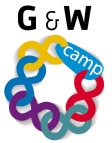 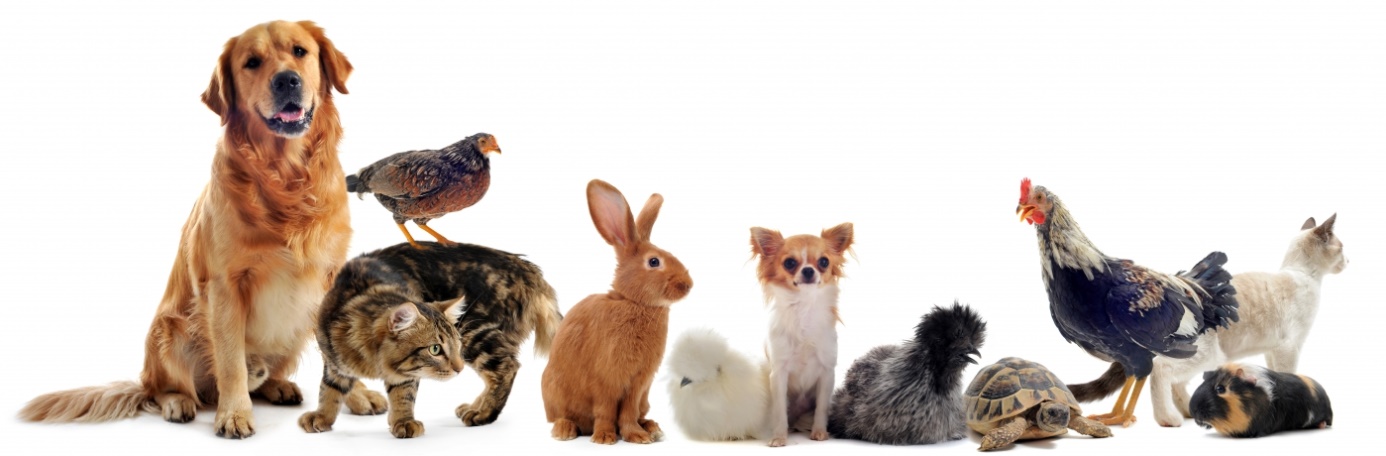 Titel opdracht:Feedback – Levend KwartetOpdracht nr. 4-5ABehorend bij:Studievaardighedenvaardigheden      Studievaardighedenvaardigheden      Bewaren in:Portfolio ontwikkelingsgericht Portfolio ontwikkelingsgericht Planning:Week 5Week 5Opdracht:* iedereen bedenkt een dier (of een ander thema) voor zichzelf waarin eigenschappen en kwaliteiten van dat dier in jouzelf herkenbaar zijn. * dit schrijft een ieder op een briefje (allemaal dezelfde vorm) zonder dat je dit bekend maakt aan de ander.* de klas/ groep wordt in twee teams gedeeld.* de docent ontvangt alle briefjes en schrijft alle dieren op het bord/ flap.
Het spel:- 1 groep start met te vragen in de andere groep “Sonja, ben jij de uil? Je weet namelijk heel veel en soms heb je een rond brilletje op, klopt dit?”Is Sonja de uil> dan komt Sonja bij de groep die heeft gevraagd en speelt Sonja het spel door bij die groep.Is Sonja niet de uil> gaat de beurt naar de andere groep.
- het spel gaat door totdat 1 groep alle personen van de andere groep heeft geraden.- ben je 1x geraden dan kan het zijn dat je soms in de ene groep zit, overgaat naar de andere groep en tenslotte weer terug gaat naar de begingroep. Regels:
- een dier vragen mag alleen wanneer je uitlegt waarom je denkt dat de persoon in kwestie dat dier is. (dus alleen met feedback)- het dier vragen en feedback wordt afgewisseld door alle personen uit de groep. Iedereen krijgt dus een beurt.- het heeft weinig zin , voorafgaand aan het spel, om aan elkaar te vertellen welk dier jij bent. Immers, soms zit je in de ene groep en wanneer jij gevraagd bent door de andere partij, hoor je bij die andere groep. ‘Speel het spelletje mee’. 